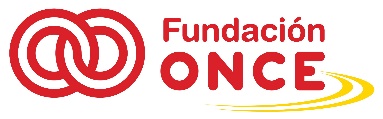 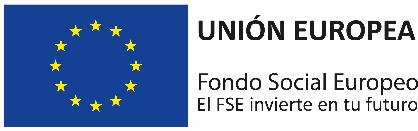 ANEXO IIOPERACIONES PARA EL DESARROLLO DE INICIATIVAS DE COOPERACIÓN TRANSNACIONAL QUE FOMENTEN LA IGUALDAD DE OPORTUNIDADES Y LA INCLUSIÓN SOCIAL Y LABORAL DE PERSONAS CON DISCAPCIDAD, EL MARCO DEL PROGRAMA OPERATIVO POISES 2014-2020 COFINANCIADO POR EL FONDO SOCIAL EUROPEO (FSE) – EJE 7.MEMORIA EXPLICATIVA DE LA OPERACIÓN OBJETO DE SOLICITUDExtensión: el conjunto de la memoria no podrá exceder las 25 páginas, en fuente Arial 12La información recogida en esta memoria será evaluada en correspondencia con los criterios de evaluación incluidos en el Anexo VII1.- DATOS IDENTIFICATIVOSEntidad: NIF:Nombre de la operación objeto de solicitud de financiación:2.- DESCRIPCIÓN DE LA ENTIDAD SOLICITANTEFines de la entidad: Ámbito de actuación (regional, nacional, europeo, internacional…):  Fecha de constitución:Página web:Características principales de la entidad en coherencia con la solicitud de financiación de la operación y los criterios de valoración (en particular los criterios C).3.- DESCRIPCIÓN DEL PROYECTOObjetivos:Plan de trabajo, incluyendo actuaciones, entregables, resultados e impactoPartenariado: Comunicación y difusión: …4. CRONOGRAMA5. PRESUPUESTOEl presupuesto deberá diferenciar entre “costes de personal” y “otros costes”, así como, en su caso, el % de subcontratación. Teniendo en cuenta que: Los “otros costes” (directos e indirectos) no podrán superar el 40% de los costes de personal, atendiendo al mecanismo de costes simplificados.La subcontratación no podrá superar el 49% del coste del proyecto.6. EQUIPO ADSCRITO AL LA INICIATIVA(Incluyendo perfiles involucrados, experiencia, dedicación…)7. CARACTERÍSTICAS INNOVADORAS Y VALOR AÑADIDO